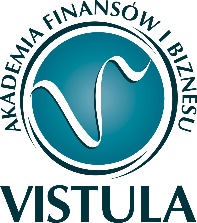 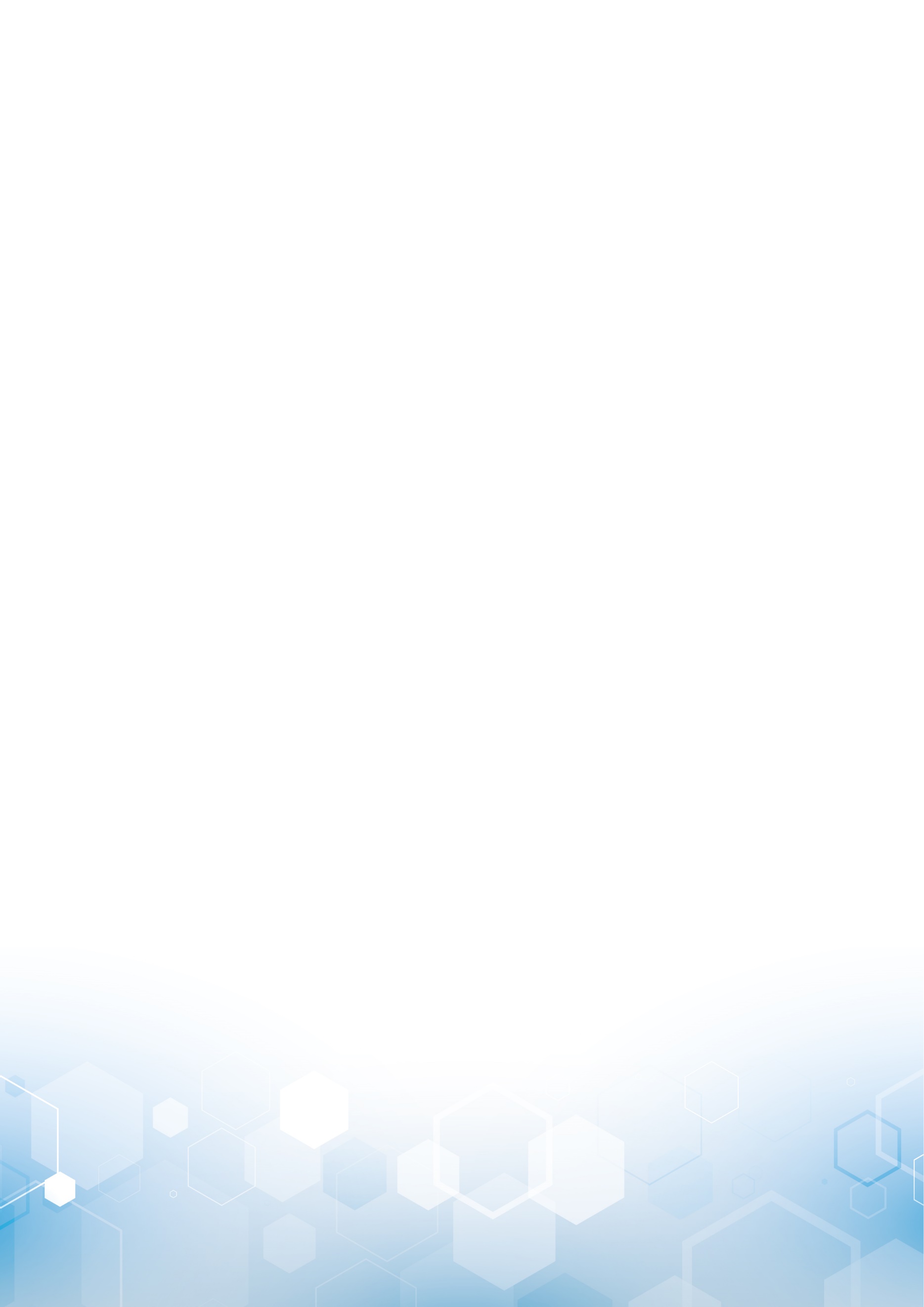 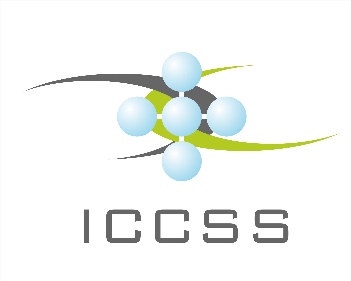 I MIĘDZYNARODOWA KONFERENCJA NAUKOWAZ cyklu: Współczesne oblicza bezpieczeństwa chemicznego„Bezpieczeństwo chemiczne 
w wymiarze międzynarodowym i lokalnym”WarszawaAkademia Biznesu i Finansów Vistulaul. Stokłosy 3Sala A21 lipca 2019 r.Założenia i Program KonferencjiZałożenia konferencjiBezpieczeństwo jako strategiczny cel działalności współczesnych państw powinno uwzględniać zapewnienie ludności zamieszkującej ich terytoria stabilną egzystencję i zrównoważony rozwój, rozumiany jako równowaga pomiędzy celami ekonomicznymi, społecznymi i środowiskowymi. A to oznacza m.in. zapewnienie dostępu do wysokiej jakości powietrza, wody pitnej, produktów spożywczych i innych dóbr konsumpcyjnych oraz bezpieczeństwa w zakresie korzystania z substancji chemicznych. Zapewnienie bezpieczeństwa chemicznego jest wiodącym wymogiem w świetle wykorzystywania 
w produkcji i konsumpcji ponad 100.000 produktów chemicznych. Są one niezbędne dla dalszego rozwoju cywilizacyjnego, zwiększania mobilności społeczeństw i wyżywienia rosnącej lawinowo liczby ludności. Z drugiej jednak strony stwarzają ryzyko wypadków przemysłowych i katastrof, m.in. w związku z szybko dekapitalizującą się infrastrukturą produkcyjną i transportową.Również nielegalna działalność z użyciem substancji chemicznych stanowi coraz większy czynnik zagrożenia dla bezpieczeństwa międzynarodowego i pokoju na świecie, potęgując zagrożenia hybrydowe. Pojawienie się realnego zagrożenia cyberatakami na  instalacje chemiczne, środki chemiczne podczas transportu oraz miejsca ich składowania, wymagają podjęcia skutecznych działań zapobiegawczych, aby komputer nie był wykorzystany jako narzędzie do nielegalnego użycia substancji chemicznych.Bezpieczeństwo chemiczne jest także kluczem do bezpieczeństwa ekologicznego, gwarantującego wysoką jakość środowiska. Jest ono także nierozerwalnie związane z bezpieczeństwem zdrowotnym. Zapewnienie bezpieczeństwa chemicznego i przestrzegania norm ochrony środowiska staje się wiodącym warunkiem prowadzania działalności badawczej i naukowej. Priorytetowym wyzwaniem jest zapewnienie, aby w ramach rozwoju nauki i badań, które wspierają szerokie wykorzystanie zdobyczy chemii, społeczeństwo i władze publiczne były świadome zagrożeń ekologicznych i chemicznych.Cele konferencjiKonferencja podejmie ważne tematy dla umacniania bezpieczeństwa wewnętrznego państw
i pogłębienia współpracy międzynarodowej na rzecz redukcji zagrożeń jakie niesie szybki rozwój produkcji chemicznej i powszechny dostęp do chemikaliów.Konferencja dokona przeglądu potencjału i możliwości współpracy przedstawicieli środowisk akademickich z Polski i zagranicy, agend rządowych, przemysłu, nauki, organizacji pozarządowych 
i mediów społecznościowych  w zakresie bezpieczeństwa chemicznego i ekologicznego oraz przeciwdziałania nielegalnemu użyciu toksycznych substancji chemicznych.Konferencja będzie integrować przedstawicieli środowiska akademickiego, administracji państwowej i gospodarki w poszukiwaniu rozwiązań zwiększających bezpieczeństwo środowiskowe i publiczne w kontekście szerokiego wykorzystywania substancji chemicznych, a także możliwości nielegalnego użycia materiałów chemicznych.Konferencji będzie wspierać międzynarodową współpracę badawczą i naukową na rzecz umacniania bezpieczeństwa chemicznego i ekologicznego a także cyberbezpieczeństwa jako ważnego elementu bezpieczeństwa obywateli i działalności publicznej w obliczu rosnących zagrożeń chemicznych 
dla środowiska, bezpieczeństwa publicznego oraz działalności przemysłowej.Rada Naukowo-Programowa:dr hab. prof. uczelni Włodzimierz Fehler, Uniwersytet Przyrodniczo-Humanistyczny 
w Siedlcach–Przewodniczący konferencjidr Zdzisław Rapacki, Kanclerz, Akademia Finansów i Biznesu Vistula 
–Wiceprzewodniczącyamb. Krzysztof Paturej,Prezes Międzynarodowego Centrum Bezpieczeństwa Chemicznego (ICCSS) –Wiceprzewodniczącyprof. Mirosław Kowal, Rektor Lwowskiego Uniwersytetu Życiadr Andrea Malizia, Uniwersytet Rzymski „Tor Vergata”, Rzymprof. Igor Kripunov, Uniwersytet Georgia, USAdr Andrzej Kozak,Międzynarodowe Centrum Bezpieczeństwa Chemicznego (ICCSS)dr SergeiPastukhov, Zastępca Rektora, Uniwersytet Obrony Cywilnej w Mińskugen.bryg.dr inż.  Tomasz Bąk,Wyższa Szkoła Informatyki i Zarządzania 
w Rzeszowiedr hab. inż. prof. UKW Grzegorz Domek, Uniwersytet Kazimierza Wielkiego 
w Bydgoszczydr hab. prof. PWSZ Ireneusz Dziubek, Państwowa Wyższa Szkoła Zawodowa 
im. Prezydenta S. Wojciechowskiego w Kaliszudr hab. prof. uczelni Janusz Kocik,Szkoła Zdrowia Publicznego w Warszawiedr hab. inż. prof. PWSZ Andrzej Kołodziej, Państwowa Wyższa Szkoła Zawodowa 
im. Prezydenta S. Wojciechowskiego w Kaliszudr inż. Elżbieta Kopciuszewska, Akademia Finansów i Biznesu Vistulagen. bryg. Wiesław Leśniakiewiczdr hab. prof. KUL Kinga Machowicz, Katolicki Uniwersytet Lubelski Jana Pawła IImgr Waldemar Paturej,Międzynarodowe Centrum Bezpieczeństwa Chemicznego (ICCSS)dr hab. prof. US Piotr Piątek, Uniwersytet Szczeciński dr hab. prof. US Renata Podgórzańska, Uniwersytet Szczecińskidr hab. prof. AEH Piotr Solarz, Akademia Ekonomiczno-Humanistyczna w Warszawiegen. dr Jacek Pomiankiewicz, Wyższa Szkoła Bezpieczeństwa i Ochrony 
im. Marszałka J. Piłsudskiego w Warszawieprof. dr hab. Krystyna Skibniewska,Uniwersytet Warmińsko-Mazurskidr hab. prof. UP Tomasz Skrzyński, Uniwersytet Pedagogiczny im. Komisji Edukacji Narodowej w Krakowieprof. dr hab. Józef Tymanowski, Uniwersytet Warszawskiks. dr Robert Wawer SJ, PWTW Collegium Bobolanum w Warszawieprof. dr hab. Ireneusz Winnicki, Wojskowa Akademia Technicznagen.bryg. dr Włodzimierz Zieliński, Wyższa Szkoła Bezpieczeństwa i Ochrony 
im. Marszałka J. Piłsudskiego w Warszawiedr Krzysztof Żyndul,Kancelaria Gospodarcza Krzysztof Żyndul i WspólnicyProgram Konferencji:I.  09.30–10.00	Otwarcie obrad –Sala Aula 2AWystąpienie dr.hab. prof. AFiB Wawrzyńca Konarskiego, Rektora Akademii Finansów 
i Biznesu VistulaWystąpieniedr. Zdzisława Rapackiego,Kanclerza Akademii Finansów i Biznesu VistulaWystąpienie prof. Mirosława Kowala, Rektora Lwowskiego Uniwersytetu ŻyciaWystąpienie amb. Krzysztofa Patureja, Prezesa Międzynarodowego Centrum Bezpieczeństwa Chemicznego (ICCSS)Wystąpienie dr. hab. prof. UczelniWłodzimierza Fehlera – Przewodniczącego KonferencjiII.  10.00–12.30	Sesja plenarna – Sala Aula 2AProwadzący– dr. hab. prof. AFiB Wawrzyniec Konarski, prof.dr hab. Józef Tymanowskidr hab.prof.uczelni Włodzimierz Fehler,Uniwersytet Przyrodniczo-Humanistyczny 
w SiedlcachIstota i zakres bezpieczeństwa chemicznegoamb. Krzysztof Paturej,Międzynarodowe Centrum Bezpieczeństwa ChemicznegoWspółczesne zagrożenia dla bezpieczeństwa chemicznego w ujęciu globalnymdr Zdzisław Rapacki, Kanclerz Akademii Finansów i Biznesu VistulaCHEMSS EDU R&D Network – rozwój międzynarodowej sieci współpracy akademickiej 
i naukowej na rzecz bezpieczeństwa chemicznegoRobert Jabłoński, Karol Gęga,Metegrity, KanadaZarządzanie ryzykiem w dobie cyfryzacji procesów przemysłowych – od bezpieczeństwa papierowego do bezpieczeństwa cyfrowegoMichał Witkowski, Wiceprezes Urzędu Lotnictwa CywilnegoWybrane aspekty bezpieczeństwa chemicznego w cywilnym transporcie lotniczymprof. Igor Khripunov, Uniwersytet Georgia, USABezpieczeństwo chemiczne w działalności przemysłu dr Andrea Malizia, Uniwersytet Rzymski „Tor Vergata”, RzymBezpieczeństwo chemiczne wobec bezpieczeństwa jądrowego i biologicznegodr SergeiPastukhov, Uniwersytet Obrony Cywilnej w MińskuRozwój lokalnej odpowiedzialności z bezpieczeństwo chemiczne na Białorusi
III. 12.30–13.15	Przerwa na obiadIV.  13.15–15.15	Sesja I – sala Aula 2AProwadzący: prof.dr hab. inż. Ireneusz Winnicki, dr hab. prof. uczelni Włodzimierz Fehler1.	prof. dr. hab. Ireneusz Winnicki,Wojskowa Akademia TechnicznaRozprzestrzenianie się zanieczyszczeń gazowych w swobodnej atmosferze2.	ks.dr Robert Wawer SJ,Papieski Wydział Teologiczny–Collegium Bobolanum w WarszawieBezpieczeństwo chemiczne w perspektywie ekologii integralnej papieża Franciszka3.	dr Krzysztof Żyndul,Kancelaria Gospodarcza Krzysztof Żyndul i WspólnicyUsytuowanie zarządzania bezpieczeństwem chemicznym w przedsiębiorstwiegen. bryg. dr hab. inż. Tomasz Bąk,Wyższa Szkoła Informatyki i Zarządzania 
w RzeszowieZagrożenia terrorystyczne z użyciem broni chemicznejpłk dr Grzegorz Konopko,Wojewódzki Sztab Wojskowy w PoznaniuŚrodowisko bezpieczeństwa chemicznego w aspekcie wyzwań, szans i zagrożeń 
dla systemubezpieczeństwa państwa
mgr Waldemar Paturej,Międzynarodowe Centrum Bezpieczeństwa ChemicznegoLokalna odpowiedzialność w bezpieczeństwie chemicznym i ekologicznymV.  13.15–15.15	Sesja II–sala Aula 3Prowadzący:dr hab. prof.KUL Kinga Machowicz, dr hab. prof. PWSZ Ireneusz T.Dziubekdr Anna Makuch, Akademia Ekonomiczno-Humanistyczna w WarszawieEdukacja w zakresie bezpieczeństwa chemicznego w Polsce i na świeciedr hab. Ireneusz T. Dziubek prof. PWSZ, dr  Bogumiła Pawlaczykz PWSZ w Kaliszu Utylizacja i nielegalne składowanie odpadów chemicznych jako tykająca bomba ekologicznamgr Joanna Śliwińska,Wyższa Szkoła Bezpieczeństwa i Ochrony im. Marszałka 
J. Piłsudskiego w WarszawieChemiczne zanieczyszczenia Bałtykudr hab. prof. KUL Kinga Machowicz,Katolicki Uniwersytet Lubelski Jana Pawła IIPolityka tworzenia prawa w zakresie bezpieczeństwa chemicznego w Polscedr Andrzej Kozak,Międzynarodowe Centrum Bezpieczeństwa ChemicznegoCyberbezpieczeństwo – ochrona przed cyberatakami i niezawodność w przemyśleV. 15.30–16.00	Podsumowanie Konferencji–dr hab. prof. uczelni Włodzimierz Fehler	sala Aula 2A - Wręczenie certyfikatów udziałuKomitet Organizacyjny: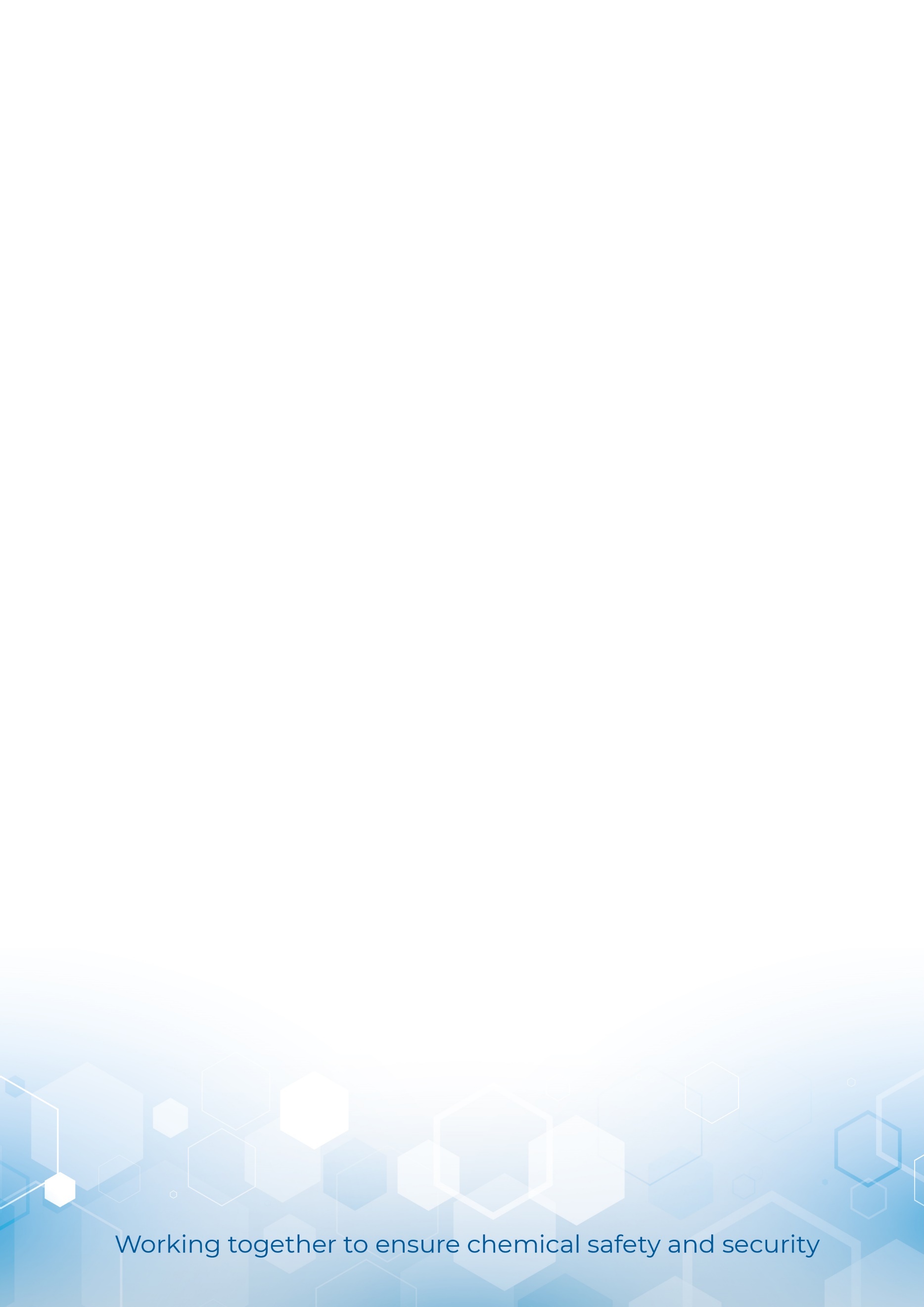 dr ZdzisławRapacki– Przewodniczącydr hab. prof. UPH Włodzimierz Fehler – Wiceprzewodniczący, Przewodniczący KonferencjiWaldemar Paturej – Wiceprzewodniczącypłk dr Grzegorz Konopkoks. dr Robert Wawer SJmgr Violetta Bętkowskamgr Waldemar Paturejmgr Mariusz Tkaczmgr Anna Lasotamgr Joanna ŚliwińskaOrganizatorzy Konferencji:Akademia Finansów i Biznesu Vistula, WarszawaMiędzynarodowe Centrum Bezpieczeństwa Chemicznego (ICCSS), WarszawaWspółorganizatorzy konferencji:Metegrity, KanadaUniwersytet Rzymski „Tor Vergata”, RzymLwowski Uniwersytet Życia, LwówUniwersytet Obrony Cywilnej, MińskWydział Nauk Społecznych i Humanistycznych Państwowej Wyższej Szkoły Zawodowej 
im. Prezydenta S. Wojciechowskiego w KaliszuWydział Nauk Społecznych Akademii Ekonomiczno-Humanistycznej w WarszawieWyższa Szkoła Bezpieczeństwa i Ochrony im. Marszałka J. Piłsudskiego w WarszawieInstytut Nauk Społecznych i Bezpieczeństwa Uniwersytetu Przyrodniczo-Humanistycznego w SiedlcachInstytut Nauk Społecznych Papieski Wydział Teologiczny– CollegiumBobolanum 
w WarszawieInstytut Analizy Ryzyka Wyższej Szkoły Informatyki i Zarządzania w RzeszowieKatedra Gospodarki Opartej na Wiedzy – Katolicki Uniwersytet Lubelski Jana Pawła II 
w LublinieKancelaria Gospodarcza Krzysztof Żyndul i Wspólnicy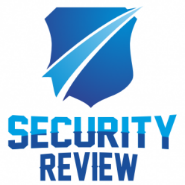 Partner medialny:czasopismo naukowe ,,Security Review”